Почвенные фрезы для горных пород Agri-World – серия FRP-15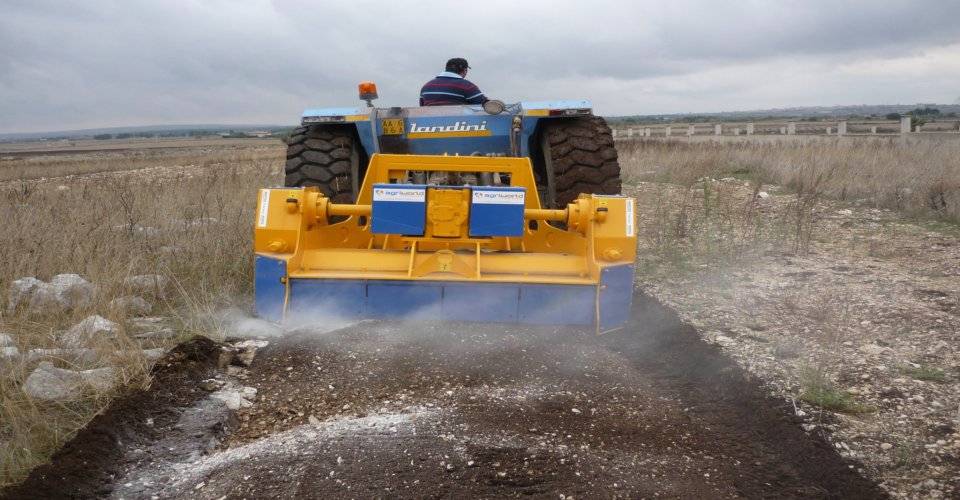 Технические характеристики:МоделиFPR-135.15Необходимая мощность, л.с.110-130рабочая ширина, мм1350Общая ширина, мм1800рабочая глубина, мм150ВОМ, об/мин540-750Вес, кг1850